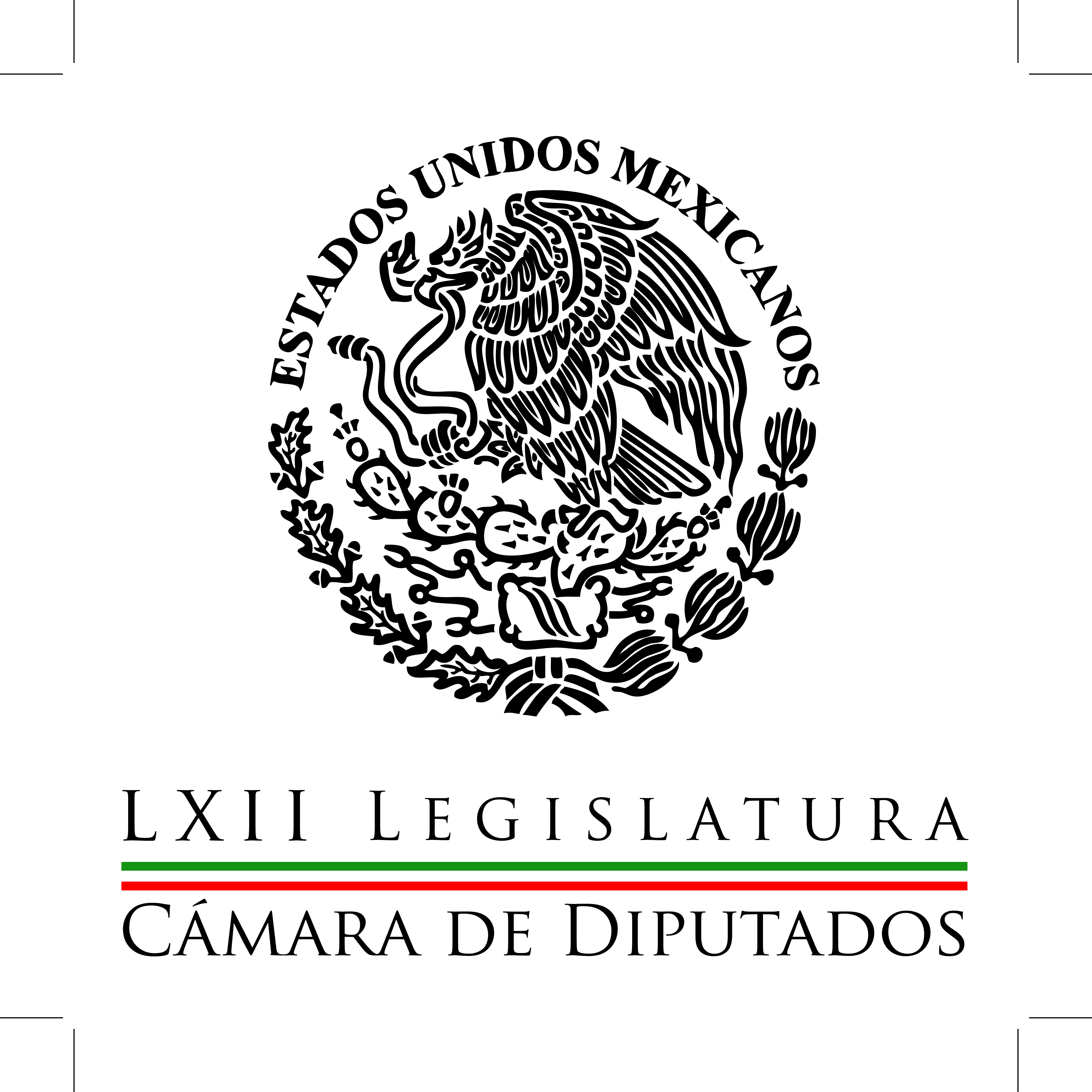 Carpeta InformativaPrimer CorteResumen: Junta Anaya a ex presidentes de San Lázaro; develan sus retratosVe PRD retroceso en Consulta Popular; el tema será máxima prioridad: AnayaManlio Fabio Beltrones: Iniciativa de Ley Federal de Competencia EconómicaVillarreal dice que marchas a favor de "El Chapo" son inadmisiblesEduardo Arvizu: Aprueban en el senado minuta sobre Consulta PopularUNAM crea tecnología para el análisis espacial y lo distribuye en la red28 de febrero de 2014TEMA(S): Trabajo Legislativo FECHA: 28/02/14HORA: 00:00NOTICIERO: MVS NoticiasEMISIÓN: Primer CorteESTACION: OnlineGRUPO: MVS 0Junta Anaya a ex presidentes de San Lázaro; develan sus retratosA iniciativa del actual presidente de la Mesa Directiva de la Cámara de Diputados, Ricardo Anaya, este jueves 27 de febrero, se dieron cita en el Palacio Legislativo de San Lázaro, al menos 15 ex presidentes de ese órgano parlamentario. Con el propósito de participar en una ceremonia en la que se develaron los retratos de algunos de ellos, y se cambió el nombre del Salón Protocolo del Edificio A, por “Salón Presidentes”, acudieron a la Cámara entre otras personalidades, los panistas Francisco Ramírez Acuña, Ricardo García Cervantes, Jorge Zermeño Infante y María Elena Álvarez.Al encuentro que sirvió para tomarse la foto, departir con bocadillos y bebidas, intercambiar abrazos y felicitaciones mutuas, también acudieron los perredistas Guadalupe Acosta Naranjo, Eric Villanueva y su ex compañera de partido, Marcela González Salas, actual directora de Juegos y Sorteos de la Secretaría de Gobernación.Quienes también ocuparon la presidencia de la Mesa Directiva por un año y no acudieron a la invitación de Anaya, fueron ex presidentes de signo priísta como Manlio Fabio Beltrones, Beatriz Paredes, Emilio Chuayffet y Jesús Murillo Karam. El que sí estuvo presente y tuvo a la mano el micrófono, fue el vicepresidente de la Mesa Directiva, Francisco Arroyo, quien recalcó que entre las tareas del titular de la Cámara, están las de ser imparcial, dar la voz a todos en el debate parlamentario y velar por la integridad de todos los diputados.En su muy particular estilo y para manifestar su reconocimiento al diputado Anaya Cortés, el diputado Arroyo Vieyra le dio una felicitación al legislador panista, que más bien sonó a mensaje de alerta: “Como te ves, me vi; y como me ves, te verás”, le dijo.En respuesta, el aún presidente de San Lázaro, que se espera deje el cargo la semana entrante, en cumplimiento de un acuerdo interno en Acción Nacional, enfatizó que el reconocimiento a los ex presidentes, es porque cada uno supo tomar, en su momento, las decisiones que México demandaba.Durante el homenaje, los legisladores recordaron que fue a partir del año de 1999 que la Cámara de Diputados tuvo presidentes de la Mesa Directiva que duraron en el cargo todo un año, pues antes de tal fecha, cada mes se renovaba dicha instancia de gobierno.Al finalizar el breve ceremonial y antes de compartir la ronda de bocadillos, visiblemente emocionado, el ex embajador de México en España, Jorge Zermeño, sacó su teléfono celular para tomarle una foto a su retrato, y llevarla de recuerdo.En la celebración en la que también estuvieron la ex perredista Ruth Zavaleta Salgado, ahora diputada del Partido Verde; Armando Salinas Torre, Juan de Dios Castro Lozano, Heliodoro Carlos Díaz Escárraga, Álvaro Elías Loredo, César Duarte Jáquez, Jorge Carlos Ramírez Marín y Óscar Arce Paniagua, se develaron los retratos de 22 ex presidentes, elaborados por el joven artista Santos Cuatecontzi. ys/m.TEMA(S): Trabajo LegislativoFECHA: 28/02/14HORA: 7:13NOTICIERO: Noticias MVS EMISIÓN: Primero CorteESTACION: onlineGRUPO: MVS  0Coordinadores en la Cámara de Diputados coinciden dar máxima prioridad a Consulta PopularCarmen Aristegui, conductora: En la Cámara de Diputados los coordinadores parlamentarios del PAN, Luis Alberto Villarreal, del PRD, Silvano Aureoles, y del PRI, Manlio Fabio Beltrones, coincidieron en que le darán la máxima prioridad a la minuta aprobada en el Senado sobre la Consulta Popular. Manifestaron reservas algunos de ellos a los cambios hechos y, bueno, queda la posibilidad abierta de que puedan modificar -como es el proceso legislativo- lo que le envía la otra Cámara. Vamos a ver qué pasa, por lo tanto las voces de Villareal, Aureoles y Beltrones, respectivamente. Insert de Luis Alberto Villareal, coordinador del PAN en la Cámara de Diputados: "Este instrumento debe ser desde luego un instrumento no de simulación, sino de verdadera representación, que el ciudadano pueda ser escuchado". Insert de Silvano Aureoles, coordinador del PRD en la Cámara de Diputados: "Lo que sí nos parece que no es conveniente es que limitan a los ciudadanos que solicitan una Consulta Popular, que se les prohíba toda publicidad para que la opinión pública conozca el tema que refieren". Insert de Manlio Fabio Beltrones, coordinador del PRI en la Cámara de Diputados: "Yo estoy a favor de que se consulte todo lo que sea necesario al pueblo de México pero que también se dé certidumbre". 1’ 16”, Ma.m. TEMA(S): Trabajo Legislativo FECHA: 28/02/14HORA: 00:00NOTICIERO: MVS NoticiasEMISIÓN: Primer CorteESTACION: OnlineGRUPO: MVS0Ve PRD retroceso en Consulta Popular; el tema será máxima prioridad: AnayaLuego de que el Senado de la República regresara a los diputados federales, la minuta sobre la ley de la Consulta Popular, con cambios respecto a lo aprobado previamente en San Lázaro, el presidente de la Mesa Directiva de la Cámara, Ricardo Anaya, señaló que aún no se recibe el documento, pero en cuanto llegue, será considerado como de máxima prioridad.“Lo primero es que le daremos la máxima prioridad a esa minuta en cuanto llegue a esta Cámara de Diputados y, sobre el sentido del voto, por supuesto es una decisión que corresponderá, en primer instancia, a la Comisión de dictamen y, en última instancia, después de un debate profundo, al Pleno de la Cámara de Diputados”, indicó.Sobre la consulta en el tema energético, que promueve el Partido de la Revolución Democrática (PRD), el legislador panista dijo que será la Suprema Corte de Justicia de la Nación (SCJN), la que resuelva sobre los temas que pueden o no someterse a consideración del ciudadano. “Estoy a favor de que se cumpla la ley en todos sus términos. A quien corresponderá esa decisión, de acuerdo a la Ley, en este caso en específico, es a la Suprema Corte de Justicia de la Nación. Todos deberemos acatar el fallo de la Corte”, insistió.En tanto, el líder parlamentario del Partido de la Revolución Democrática (PRD), Silvano Aureoles recalcó que el documento se analizará en sus términos y probablemente se apruebe sin más modificación, porque la intención es que “ya salga”.Tras puntualizar que la mayoría de los cambios hechos en la colegisladora refieren a la cámara a la que debe turnarse la petición de consulta, el diputado Aureoles Conejo expresó su preocupación por modificaciones que representan “un retroceso”, como las limitantes a los ciudadanos para promover el ejercicio en medios de comunicación.“Lo que si nos parece que no es conveniente, es que limitan a los ciudadanos que solicitan una Consulta Popular, que se les prohíba toda publicidad para que la opinión pública conozca el tema que refieren. Eso, me parece que es un retroceso”, alertó.Refrendó que para no retrasar más la entrada en vigor y aplicación en términos reales de la normatividad, es altamente factible que los diputados perredistas “se allanen” al documento proveniente del Senado.“Me parece que es un retroceso  que limiten que se promueva la Consulta Popular por quienes la solicitan. ¿Cómo se van a enterar los ciudadanos, entonces, que hay una Consulta Popular de algún tema? Yo creo que eso es incorrecto pero si ya no hay otra posibilidad, nos vamos a allanar porque lo que importa es que haya ley al respecto”, planteó. A su vez, el líder parlamentario del Partido Acción Nacional (PAN), Luis Alberto Villarreal, señaló que personalmente está a favor de la consulta a los ciudadanos.Estableció que se harán las modificaciones necesarias a la minuta enviada por el Senado, si se considera que incluye aspectos que pudieran hacer del ejercicio ciudadano “una simulación”. “Este instrumento debe de ser desde luego un instrumento no de simulación, sino de verdadera representación, el ciudadano pueda ser escuchado y que su voz tenga peso. Nosotros vamos a revisar una vez que llegue la minuta aquí a la Cámara con toda claridad aquello que la colegisladora haya, a nuestro juicio, mejorado tendrá nuestro respaldo y aquello que parezca que pueda ser mejorable lo haremos desde luego también”, dijo.“Yo estoy a favor de que a la sociedad mexicana se le consulte. Me parece que la sociedad mexicana en un país que queremos todos democratizar debe de ser escuchada a cabalidad”, abundó el legislador panista. ys/m.TEMA(S): Trabajo LegislativoFECHA: 26/02/14HORA: 7:04NOTICIERO: En los Tiempos de la RadioEMISIÓN: Primero CorteESTACION: 103.3 FMGRUPO: Fórmula  0Manlio Fabio Beltrones: Iniciativa de Ley Federal de Competencia EconómicaOscar Mario Beteta, conductor: Vamos al análisis y comentarios que hacen estos espacios don Manlio Fabio Beltrones. Manlio Fabio Beltrones, colaborador: Buenos días, Oscar Mario; muy buenos días a todos. Hoy voy a comentarles el contenido de la iniciativa de Ley Federal de Competencia Económica que hace unos días envió el Presidente de la República a la Cámara de Diputados. Se trata de una iniciativa de gran trascendencia, pues la competencia económica es una herramienta muy eficaz para promover el crecimiento económico, la inversión y el empleo, además de que beneficia a la economía familiar al dejar de pagar precios excesivos y aumentar el poder adquisitivo del salario. Se ha estimado que el consumidor mexicano podría estar pagando un sobreprecio de 40 por ciento en bienes y servicios, sujetos a una competencia limitada, ya que todavía existen monopolios y oligopolios que cobran de más, ofrecen baja calidad y aprovechan que no existen alternativas de consumo para la población. Lejos de intentar imponer un control de precios y alterar el sistema de precios propios de una economía de mercado, como algunos andan diciendo, esta ley regula el aprovechamiento abusivo de un insumo esencial por parte de un agente económico dominante que cobra de más por acceder a un producto o servicio que es indispensable para los competidores o simplemente restringe el acceso. Esta nueva facultad del órgano regulador de determinar los llamados insumos esenciales sólo se aplica para eliminar efectos anticompetitivos y no busca crear un ambiente persecutorio. Esta ley establece reglas de competencia más claras en beneficio de los consumidores y de las empresas, sobre todo las micro, pequeñas y medianas que se encuentran en desventaja frente a las grandes, a pesar de que generan mayor cantidad de empleos. En la discusión de esta iniciativa de ley tendremos especial cuidado de mantener el equilibrio entre la responsabilidad del Estado de garantiza la libre competencia y concurrencia en los mercados, y el resguardo de los derechos de quienes invierten. Es que los inversores deben tener la posibilidad de inconformarse ante las decisiones de la autoridad en condiciones de transparencia regulatoria y plena certeza jurídica. Las nuevas facultades que daremos a la Comisión Federal de Competencia Económica estarán acotadas para prevenir un abuso de la autoridad, pues la investigación de conductas anticompetitivas estará separada de las resoluciones de la autoridad regulatoria. Asimismo habrá un tribunal judicial especializado en competencia económica que va a atender las quejas y revisar las resoluciones; además de que la Contraloría Interna del órgano regulador, nombrada por la Cámara de Diputados, vigilará la conducta de los funcionarios públicos. No les quede ninguna duda, con mayor competencia económica y una autoridad reguladora de carácter autónomo las empresas tendrán que aumentar la calidad e innovar en sus productos, de este modo el consumidor tendrá mejores precios y servicios, y más alternativas de compra. Aquí México sale ganando. Muchas gracias. 3’ 00”, Ma.m. TEMA(S): Trabajo Legislativo FECHA: 28/02/14HORA: 08:08NOTICIERO: Ciro Gómez Leyva por la MañanaEMISIÓN: Primer CorteESTACION: 104.1 FMGRUPO: Radio Fórmula0Villarreal dice que marchas a favor de "El Chapo" son inadmisiblesCiro Gómez Leyva, conductor: No deja de llamar la atención el debate que se ha generado después de la movilización que se dio el miércoles, el miércoles en la tarde noche en Culiacán y en otras dos o tres ciudades, dos o tres poblaciones de Sinaloa, estas movilizaciones a favor de "El Chapo" Guzmán. Bueno, uno encuentra declaraciones, por ejemplo estoy leyendo en "La Jornada" unas declaraciones, en el periódico "La Jornada" del coordinador de los diputados del PAN, Luis Alberto Villarreal, que dice que estas marchas son inadmisibles porque buscan respaldar a un delincuente que no sólo ha sido acusado, sino también sentenciado. Aquí la pregunta que hicimos desde ayer es ¿por qué investigar a las personas que marchan? Hay leyes y hay leyes muy claras, hay derecho para manifestarse, hasta donde entiendo no hay una ley sobre el contenido de las manifestaciones, sí desde luego, las manifestaciones tienen que observar el respeto a los terceros, el respeto a la autoridad, en fin, una serie de condiciones para no convertirse en un hecho delictivo, hay países, países europeos concretamente, la mayor parte de los países europeos donde se prohíben por ejemplo las manifestaciones en favor del nazismo. Duración 1´26´´, ys/m.TEMA(S): Trabajo Legislativo FECHA: 28/02/14HORA: 00:00NOTICIERO: MVS NoticiasEMISIÓN: Primer CorteESTACION: OnlineGRUPO: MVS 0Quienes recibieron dinero y protegieron a 'El Chapo' deben pagar: diputadosEl Pleno de la Cámara de Diputados, abordó como parte de su agenda política, el tema de la detención de Joaquín Guzmán Loera, alias “El Chapo”, lograda el pasado fin de semana por elementos de la Secretaría de Marina.En ese marco, legisladores de todos los partidos coincidieron en demandar que las indagatorias sobre las actividades del narcotraficante, se hagan extensivas y lleguen a todos aquellos que desde ámbitos gubernamentales, político, empresariales, sociales y de toda índole, le facilitaron el escape del penal de alta seguridad de Puente Grande, en Jalisco; y lo encubrieron para que evadiese la ley durante 13 años.Al fijar posicionamiento, la coordinadora del Partido Nueva Alianza (PANAL), Sanjuana Cerda, aseveró que la captura del narcotraficante es un solo paso en el combate al crimen, ya que se debe abrir una investigación profunda, a fin de identificar y castigar a quienes ayudaron a escapar al El "Chapo", y lo protegieron la última década.El coordinador parlamentario del Movimiento Ciudadano (MC), Ricardo Monreal, lamentó que México sea el único país donde se pida “aplaudir” cuando las autoridades cumplen sus obligaciones, como la de ir por los líderes del crimen organizado.Al señalar que se reconoce ampliamente el trabajo de la Marina Armada, advirtió que su bancada no se sumaría al “coro fácil” de destacar una labor obligatoria para el Estado y que aun así, se compartió con las agencias de inteligencia de Estados Unidos. Monreal Ávila pidió que el gobierno de México no presuma a captura, porque el pago por la ayuda de Estados Unidos será la extradición.Recalcó que el poderío de los cárteles en el país, se debe a que detrás, a un lado y junto a ellos, siempre habrá jueces, magistrados, políticos, empresarios, gobernantes y policías que los protejan.Tajante, exigió que se revele quienes permitieron la fuga hace 13 años, cuántos militares, ex funcionarios, procuradores, ministeriales, jueces y magistrados están “en la nómina de El Chapo”, cuántas campañas electorales, incluso para Presidente de la República, financió él mismo o a través de terceros. “¿Quiénes son sus protectores?”, inquirió.Al rechazar las marchas a favor de la liberación del narcotraficante, señaló que la mera detención de este no hace eficaz al Gobierno Federal. “No, un capo en la cárcel no garantiza una primavera democrática, para que ello suceda tendrá que limpiarse de corrupción al gobierno que hizo de El Chapo su producto más acabado”, demandó.Por la bancada del Partido Verde Ecologista (PVEM), el diputado Ricardo Astudillo admitió que con la captura del líder del cártel de Sinaloa, no se acabará la cadena del narcotráfico; no obstante, apuntó, se trató de un “gran triunfo en materia de seguridad”. También solicitó al Ejecutivo Federal llevar las indagatorias sobre El Chapo  a las últimas instancias y buscar a los ex funcionarios y funcionarios que lo protegieron, a quienes catalogó como “el lado oscuro” del servicio público y “enemigos” de México.El diputado del Partido de la Revolución Democrática (PRD), Domitilo Posadas, sentenció que en el Sol Azteca no habrá “matraqueros del sistema”, ni integrantes de la “Santa Inquisición”, porque se reconoce el desempeño de la Marina en la captura del capo.
No obstante, pidió que la autoridad federal explique la intervención de agentes norteamericanos en la captura del capo, lo que significaría una violación a la soberanía nacional. Subrayó que no creerá en que el Gobierno Federal realmente va contra el crimen organizado y los cómplices del sinaloense, hasta que la Procuraduría General de la República (PGR) cite a declarar al ex Presidente Vicente Fox, con el propósito de explicar cómo fue que “El Chapo” se escapó. Solo entonces, puntualizó, se creerá que “el asunto va en serio”. ys/m.TEMA(S): Trabajo Legislativo FECHA: 28/02/14HORA: 00:00NOTICIERO: MVS NoticiasEMISIÓN: Primer CorteESTACION: OnlineGRUPO: MVS 0Declaran diputados al 2014 'Año de Octavio Paz'El Pleno de la Cámara de Diputados, aprobó con 383 votos a favor y una abstención, el dictamen de la Comisión de Gobernación, a través del que se declara el 2014, como el “Año de Octavio Paz”, en homenaje al escritor y poeta.El proyecto avalado, destaca la obra y aportaciones a la nación, por parte del Premio Nobel de Literatura en 1990. La moción cuyo propósito también es celebrar el centenario del nacimiento del diplomático, será enviada al Senado de la República para dar continuidad al trámite parlamentario.Al presentar el dictamen a la asamblea, el diputado presidente de la Comisión de Gobernación, Alejandro Moreno Cárdenas, expuso que el legado de Octavio Paz para la vida cultural y democrática de México es invaluable.Recordó que cuando formaba parte del Servicio Exterior Mexicano, se suscitaron los hechos violentos de 1968, lo que llevó al escritor a renunciar a su cargo.Al referir a la obra del condecorado con el Premio Príncipe de Asturias y la Gran Cruz de la Legión de Honor que otorga el gobierno de Francia, el legislador del Partido Revolucionario Institucional (PRI) dijo que el trabajo de Paz ha “calado” en generaciones enteras. “Declarar este año 2014 como de Octavio Paz no quiere ser un solo gesto vacío a un trámite para ocupar nombres y decorar papelerías oficiales, sino un reconocimiento y un gran llamado a los mexicanos para conocerlo”, dijo Moreno Cárdenas.La diputada del Partido Nueva Alianza (PANAL), Sonia Rincón, se refirió a Paz como “el mexicano más universal del Siglo XX”.“Hasta el último momento mantuvo una postura crítica contra los fanatismos ideológicos. Los intelectuales y políticos de México tuvieron en su momento diferentes rencillas con él, debido a su aguda pluma que desestabilizaba sus certezas y denunciaba sus privilegios”, expuso. El diputado de Movimiento Ciudadano (MC), Alfonso Durazo, recalcó que pocos mexicanos han tenido en la vida nacional el efecto que Octavio Paz, al que reconoció por la construcción de un discurso intelectual “vigoroso y controvertido”.Por la fracción del Partido de la Revolución Democrática (PRD), el diputado Fernando Belaunzarán catalogó al poeta como “un gigante de las letras”, cuyos ensayos y escritos fueron “no sólo son lúcidos e incisivos, producto de una inteligencia y sensibilidad notables, sino también profundos y recónditos, sugerentes y en ocasiones extraordinarios por la forma de abordarlos”.El legislador aseguró que el discurso de Octavio Paz es muy “actual”, en tanto que fue un crítico del prohibicionismo en el uso de las drogas. ys/m.TEMA(S): Trabajo LegislativoFECHA: 28/02/14HORA: 6:45NOTICIERO: Primero NoticiasEMISIÓN: Primero CorteESTACION: Canal 2GRUPO: Televisa 0Eduardo Arvizu: Aprueban en el senado minuta sobre Consulta PopularCarlos Loret de Mola, conductor: Señor Arvizu, ¿cómo le va? Muy buenos días. Un dato. Eduardo Arvizu, colaborador: Hola, Carlos, buenos días, te saludo con el gusto de siempre, y buenos días también para usted. En el Senado de la República probaron la minuta enviada por diputados que tiene que ver con el asunto de la Consulta Popular, ahora los diputados tendrán que revisar las modificaciones y actuar en consecuencia de las modificaciones que hizo el Senado. Se dejó claro que el texto constitucional es rotundo en los límites que establece que ningún tema relacionado con la protección de derechos humanos, asuntos electorales, ingresos y gastos del Estado, junto con seguridad nacional, pueden estar sujetos a consulta con la corte de por medio. También se supo que la licencia de Ernesto Cordero se va a discutir y en su caso aprobar hasta la sesión del martes. Los senadores también cortaron a los comisionados del IFAI bajo el simple precepto de que no se discutiría el asunto, porque no había las dos terceras partes disponibles de la Cámara que votara la ratificación, ya se sabe que los panistas veían con simpatía esta ratificación, pero PRI y PRD dijeron que el asunto no transitaría, quizá pensando en el determinante, rotundo argumento de uno de los comisionados que dijo que se gastan el dinero público en boletos de avión hoteles, pues porque habla inglés. Estos comisionados, que lo serán hasta hoy prácticamente, están como para la doctrina de Marx, Carlos, pero Groucho. CLM: Muchas gracias. 1’ 27”, Ma.m. TEMA(S): Trabajo LegislativoFECHA: 28/02/14HORA: 8:24NOTICIERO: Grupofórmula.comEMISIÓN: Primero CorteESTACION: onlineGRUPO: Fórmula  0Incluyen 8 propuestas panistas en análisis de la deudaEl diputado del PAN, Fernando Simón Gutiérrez Pérez, presentó a la Comisión especial para el análisis de la Deuda Pública ocho propuestas para incluir en el plan de trabajo.Se trata de valorar el impacto que tendrá la mega deuda para el Estado en los siguientes años, conocer el avance de las investigaciones de las autoridades coahuilenses y las acciones para el reclamo de los recursos defraudados.El 26 de febrero, los integrantes de la comisión conformada en el Congreso de Coahuila, sostuvieron una reunión presidida por el Secretario de Gobierno, Armando Luna Canales, en la que se acordó por unanimidad incluir los planteamientos de Gutiérrez Pérez.El pliego petitorio comprende investigar y analizar el origen de la deuda y los documentos que dieron su origen. Aplicar recursos y documentos probatorios de los gastos originados con el dinero obtenido en el endeudamiento.En la reunión el coordinador de la fracción del PAN señaló que la metodología presentada por el Diputado Cuauhtémoc Arzola, coordinador de la Comisión de Deuda, se había comprometido a entregar un plan de trabajo, pero no contemplaba investigar puntos fundamentales que ayuden a esclarecer lo que la ciudadanía demanda. Ma.m. TEMA(S): Información GeneralFECHA: 28/02/14HORA: 00:00NOTICIERO: MVS NoticiasEMISIÓN: Primer CorteESTACION: OnlineGRUPO: MVS 0UNAM crea tecnología para el análisis espacial y lo distribuye en la redYa es posible descargar, de forma gratuita, tres programas para el tratamiento de imágenes digitales y análisis espacial —útiles en estudios de territorio, vegetación, cuencas, crecimiento urbano y deforestación— desarrollados por Jean-François Parrot, investigador del Instituto de Geografía (IGg) de la UNAM. El material está disponible en la página de la entidad universitaria.Los paquetes de software libre fueron desarrollados en ambiente windows y son útiles en el tratamiento de imágenes espaciales y fotografías aéreas, de las cuales se pueden extraer parámetros básicos como pendiente, orientación terrenal, concavidad, convexidad y densidad de vegetación, así como generar modelos digitales.Además de las instantáneas o láminas, también podrá obtenerse información especializada como la dimensión fractal bi y tridimensional, morfología matemática, reconocimiento de patrones y un conjunto de algoritmos originales creados por el investigador.Con su aplicación, los estudios pueden aportar elementos cruciales para proyectos de planeación urbana, prevención de desastres o desarrollo sustentable, con información georreferenciada y gran detalle. “Son herramientas indispensables”, consideró el académico adscrito al Laboratorio de Análisis Geoespacial (Lage) del IGg.Los paquetes libres disponibles llevan por nombre TLALOC, siglas de Tridimensional Landscape Analysis Local Operating Computation; DEMONIO, Digital Elevation Models Obtained by Numerical Interpolating Operations y FROG, Fractal Researches On Geosciences.El doctor en petrografía y petrología —reconocido por sus estudios de percepción remota— detalló que los usuarios de DEMONIO pueden crear modelos digitales de terreno que muestren las variaciones de altitud en zonas como la ciudad de México.Con TLALOC es posible estudiar la forma y características de las pendientes, su aspecto, concavidad, dimensión de suelo descubierto y densidad de vegetación, entre otros parámetros, para caracterizar elementos o regiones de la superficie.En tanto, FROG está orientado al estudio de la dimensión fractal de las imágenes. Este programa permite medir a partir de figuras binarias en tonos grises. Hace poco fue usado para conocer la forma de las urbes del país, expuso el coordinador del Lage, Stéphane Couturier.El objetivo es desarrollar tecnología mexicana propia, dar herramientas útiles a los interesados en las ciencias de la Tierra, apoyarlos en sus proyectos y erradicar el uso de software pirata. ys/m.Carpeta InformativaSegundo CorteResumen: Avalan diputados denuncia anónima para indagar a servidores públicos corruptosMarcan legisladores lineamientos de racionalidad y austeridad presupuestariaSenador pide más apoyo para microempresas de masa y tortillaCamacho Solís: Ley de Consulta PopularPanistas tienen afán protagónico: CampilloCitigroup descubre fraude en Banamex y ajusta utilidades 2013Convocan "contramarcha" en Sinaloa frente a manifestaciones de apoyo a "El Chapo"Financiamiento de la banca comercial crece en enero: Banxico28 de febrero de 2014TEMA(S): Trabajo Legislativo FECHA: 28/02/14HORA: 00:00NOTICIERO: MVS NoticiasEMISIÓN: Segundo CorteESTACION: OnlineGRUPO: MVS 0Avalan diputados denuncia anónima para indagar a servidores públicos corruptosLa Cámara de Diputados aprobó con una votación de 345 a favor, 37 en contra y 14 abstenciones, reformas a la Ley Federal de Responsabilidades Administrativas de los Servidores Públicos, con el objetivo de implementar el mecanismo de “denuncia anónima” para iniciar investigaciones contra funcionarios públicos corruptos.El proyecto que será enviado al Senado de la República, plantea duplicar el periodo máximo de inhabilitación a servidores que incurran en anomalías en el uso del erario, de 10 a 20 años.Los legisladores determinaron que para hacer válidas las denuncias anónimas, la autoridad correspondiente deberá confirmar la veracidad de las pruebas presentadas, para después dar paso a los procesos administrativos de sanción que haya a lugar. Para presentar el proyecto, la diputada integrante de la Comisión de Transparencia y Anticorrupción de San Lázaro, Elizabeth Yáñez Robles, señaló que avalar la denuncia anónima, permitirá a la autoridad sancionadora combatir de manera más eficiente los actos de corrupción en que incurran funcionarios públicos.Consideró que la medida refuerza el marco legal en materia de responsabilidades administrativas.Por la bancada del Partido Nueva Alianza (PANAL), la diputada Lucila Garfias manifestó que la reforma elimina vacíos jurídicos sobre la responsabilidad resarcitoria de los funcionarios públicos y favorece el cumplimiento de las sanciones.La legisladora del Partido del Trabajo (PT), Loretta Ortiz, expresó su postura en contra al aseverar que las denuncias anónimas violan lo que establece el artículo 1 constitucional.También criticó que la norma establezca ofrecer recompensas y beneficios económicos a cambio de denunciar y presentar datos “ciertos, suficientes y relevantes” para detectar violaciones a la ley.El coordinador parlamentario del Movimiento Ciudadano (MC), Ricardo Monreal, dijo que la denuncia anónima viola el derecho a la debida defensa, al impedirle al señalado que conozca quién lo denuncia; aunado a que la Suprema Corte de Justicia de la Nación (SCJN) ha emitido jurisprudencia que apunta a que las denuncias anónimas no pueden ser reconocidas como pruebas, dijo.Mientras la bancada del Partido Verde Ecologista (PVEM), se pronunció a favor, el diputado del Partido de la Revolución Democrática (PRD), Víctor Manuel Bautista señaló que es necesario fomentar la cultura de la denuncia, agravar las penas y avalar medidas que logren disuadir a los funcionarios de incurrir en corruptelas, Asimismo, pidió dar protección al denunciante, para evitar represalias en su contra.El proyecto señala que se autorizan las denuncias y quejas anónimas, para advertir sobre posibles responsabilidades de un servidor público.Indica que la Secretaría de la Función Pública (SFP), en proceso de desaparición, podrá dar recompensas a quienes aporten datos ciertos y relevantes, que permitan identificar conductas contrarias a la ley, lo anterior, si el presupuesto lo permite.De igual modo, insta a esa dependencia a investigar y verificar los movimientos en el patrimonio de los empleados públicos; mientras que las indagatorias no podrán durar más de 3 años y tendrán que derivar en la aplicación de sanciones.Señala que los denunciantes y quienes aporten información, deberán contar con protección.Los funcionarios públicos, apunta, no podrán inhibir a los posibles denunciantes o aquellos que aporten información sobre presuntos ilícitos.Eleva el periodo máximo de inhabilitación, de 10 a 20 años y orden la destitución de aquel que sea encontrado responsable de actos de corrupción.Integra atenuantes para los infractores que hagan del conocimiento de la autoridad de manera voluntaria, que han cometido fallas o bien, aporten información sobre los posibles ilícitos en que incurrieron otros funcionarios. En ese caso, las penas aplicadas, incluyendo la inhabilitación, podría reducirse entre 50 y 70 por ciento. Prevé dar reconocimientos no económicos, a aquel servidor que aporte información para detectar corruptelas.Confiere a la Función Pública la facultad de denunciar ilícitos ante el Ministerio Público, en caso de encontrar que el patrimonio de un funcionario se incrementa de manera inexplicable y sin justificación; aunado a que esa dependencia tendrá que ser coadyuvante del Ministerio Público durante los procesos penales respectivos. ys/m.TEMA(S): Trabajo Legislativo FECHA: 28/02/14HORA: 00:00NOTICIERO: MVS NoticiasEMISIÓN: Segundo CorteESTACION: OnlineGRUPO: MVS0Marcan legisladores lineamientos de racionalidad y austeridad presupuestariaLas Cámaras de Senadores y de Diputados, la Auditoria Superior de la Federación, la CNDH y los institutos Federal de Telecomunicaciones y Nacional para la Evaluación de la Educación publicaron acuerdos de racionalidad y austeridad presupuestaria para el ejercicio fiscal 2014.En los documentos difundidos en el Diario Oficial de la Federación, se señala que con estas medidas se pretende alcanzar ahorros presupuestarios sin afectar las actividades relativas a sus funciones, ni el patrimonio de las instituciones.En el dictamen de la Cámara de Senadores señala que con los lineamientos de racionalidad y austeridad se busca lograr un ahorro de 7.5 millones de pesos, los cuales se destinarán a acciones propias del trabajo legislativo y, en su caso, a la conservación y adaptación de las instalaciones del Senado de la República.Mientras que la Cámara de Diputados publicó el acuerdo del Comité de Administración que autoriza la publicación de los Lineamientos de Racionalidad y Austeridad y Transparencia Presupuestaria para la Gestión Legislativa 2014.Se instruye a la Secretaría General y a la Secretaría de Servicios Administrativos y Financieros para que, a través de las direcciones generales competentes, apliquen en sus términos y alcances dichos lineamientos.Además, se publica el anexo único en el que se menciona que los lineamientos de racionalidad, austeridad y transparencia deben garantizar que los recursos generados por las economías en el gasto corriente, se privilegien para inversión física y/o gastos vinculados a las tareas sustantivas de esta Soberanía, así como a las Comisiones y Comités.La Auditoría Superior de la Federación emitió el acuerdo por el que se establecen los Lineamientos de Austeridad y Disciplina del Gasto para el ejercicio fiscal 2014, los cuales permitirán racionalizar en la medida de lo posible el gasto destinado a las actividades administrativas y de apoyo, sin afectar el cumplimiento de las metas de fiscalización.Éstas son de carácter general y cumplimiento obligatorio para todos los servidores públicos de la dependencia, además de lo que establece el propio Presupuesto de Egresos de la Federación para el Ejercicio Fiscal 2014 y demás disposiciones aplicables. Con ello, se busca una meta de ahorro de 15 millones de pesos.El ordenamiento de la Comisión Nacional de los Derechos Humanos, señala que con lineamientos dados a conocer se pretende lograr un ahorro presupuestario de seis millones 444 mil 175 pesos; mientras que el Instituto Federal de Telecomunicaciones busca alcanzar un ahorro de 73 millones 178 mil 782 pesos.La disposición del Instituto Nacional para la Evaluación de la Educación indica que busca alcanzar un ahorro mínimo de 18 millones 400 mil pesos de los cuales la mitad corresponderá al presupuesto de Servicios Personales y la otra mitad corresponderá al gasto destinado a las actividades administrativas y de apoyo.Los acuerdos que entrarán en vigor al día siguiente de su publicación en el DOF señalan que las unidades administrativas implementaran las acciones necesarias para atender las medidas señaladas en los presentes lineamientos. ys/m.INFORMACIÓN GENERALTEMA(S): Información General FECHA: 28/02/14HORA: 12:00NOTICIERO: Notimex / Rotativo EMISIÓN: Segundo Corte  ESTACION: Online GRUPO: Notimex 0Senador pide más apoyo para microempresas de masa y tortillaEl senador Sofío Ramírez Hernández llamó al Ejecutivo a cubrir los pagos pendientes del Programa de Apoyo a la Industria Molinera de Nixtamal (Promasa), para incentivar a las micro, pequeñas y medianas empresas productoras de masa y tortilla.El legislador del Partido de la Revolución Democrática (PRD) recordó que esos pagos quedaron pendientes desde 2011 luego de que se suspendiera ese mecanismo por una baja de precios del maíz, derivada de una sobreproducción en el ramo.Subrayó que además de incentivar al sector los subsidios a la tortilla garantizan el abasto y la estabilidad de los precios del alimento.En un punto de acuerdo, Ramírez Hernández también exhortó a las autoridades federales a reactivar los subsidios del Promasa y dirigirlos sólo a las micro, pequeñas y medianas empresas del rubro.“Debemos reactivar e incentivar a las micro, pequeñas y medianas empresas en esa industria, quienes a pesar de las adversidades hacen su mayor esfuerzo por brindarnos productos de calidad”, agregó el senador.Sofío Ramírez explicó que en México hay 78 mil 852 establecimientos entre molinos y tortillerías y que cada mexicano consume 80 kilogramos, en promedio, de ese producto al año. El punto de acuerdo fue turnado a la Comisión de Comercio y Fomento Industrial. /gh/mTEMA(S): Información General FECHA: 28/02/14HORA: 12:08NOTICIERO: Notimex / 20minutos EMISIÓN: Segundo Corte  ESTACION: Online GRUPO: Notimex 0Senado propone regular clínicas y consultorios en zonas popularesEl Senado de la República alista un exhorto a las autoridades del sector salud para que revisen el funcionamiento de consultorios médicos, clínicas y hospitales en zonas urbano-populares y rurales, ante la proliferación de personas que se ostentan como médicos.Para ello, la senadora priista María Verónica Martínez Espinoza, presentó un punto de acuerdo en el que se solicitará dicha acción a la Procuraduría Federal del Consumidor (Profeco), a la Comisión Federal para la Protección contra Riesgos Sanitarios (Cofepris), y a las autoridades del sector salud correspondientes.Mencionó que en el país proliferan consultorios, clínicas y hospitales que funcionan sin ningún control sanitario o verificación por parte de autoridades federales, estatales y municipales, en temas como normas de higiene y equipamiento.La legisladora dijo que se desconoce si el personal que ahí labora cuenta con los títulos que los acrediten como médicos, enfermeras, anestesiólogos y otras especialidadesEn la exposición de motivos, resalta que hay colonias populares en el Distrito Federal, la zona conurbada del Estado de México y en otras entidades, donde existen pequeñas clínicas con médicos que ejercen la profesión en algunos casos con cartas de pasantes o títulos falsos.Además es preocupante que en esos lugares se ofrezcan servicios en cardiología, pediatría, ginecología, nutrición y oncología, entre otras, "y resulta que quien ofrece las consultas es el mismo doctor lo cual es imposible y sólo evidencia el fraude que ahí se comete con toda impunidad y riesgos para los pacientes", señala el documento.Se hace hincapié que sumado a esta situación, se han multiplicado en la última década las farmacias que ofrecen el servicio de consultorios médicos con bajos costos en las consultas, pero con la condicionante de que tienen que comprar ahí mismo las medicinas o realizarse estudios de laboratorio.Se calcula que en la última década en México se ha desarrollado un esquema de consultorios ubicados a un lado de farmacias, que se ha convertido en un sistema de salud privado alterno que ofrece 9.7 millones de consultas mensuales y que atiende a 8 por ciento de la población.En promedio cada día el Instituto Mexicano del Seguro Social (IMSS) ofrece 500 mil consultas y el ISSSTE 50 mil 500, mientras que los consultorios con farmacias ofrecen unas 325 mil diarias.Según la Cofepris entre 2010 y 2013 las farmacias con consultorio crecieron en 197 por ciento. Para 2010 había cuatro mil 370, un año después aumentaron a seis mil 611; en 2012 sumaron 10 mil, y al término de 2013 eran 13 mil.En México existen 28 mil farmacias, de las cuales 13 mil, es decir el 46.42 por ciento del total cuentan con consultorio. Para las autoridades sanitarias, el grado de penetración en la población que acude a estos consultorios es de tal magnitud que, en promedio, cada consultorio atiende entre 25 y 35 pacientes por día y emplean a 32 mil 500 médicos profesionales de la salud. /gh/mTEMA(S): Información GeneralFECHA: 28/02/14HORA: 08:01NOTICIERO: EnfoqueEMISIÓN: Segundo CorteESTACION: 100.1 FMGRUPO: Radio Mil0Camacho Solís: Ley de Consulta PopularLeonardo Curzio (LC), conductor: Tengo en la línea telefónica al senador Camacho Solís. Senador, ¿cómo está?, buenos días. Manuel Camacho Solís (MCS), senador PRD: Buenos días, Leonardo. LC: Oiga, pues con gran interés nos gustaría que compartiera con el auditorio su reflexión sobre la legislación en materia de consulta popular. Ayer leíamos las líneas fundamentales. Yo decía un poco en broma que esta consulta popular nos va a permitir preguntar o consultarnos a los ciudadanos si nos podemos peinar con goma o no, es decir, no veo que haya temas muy relevantes que se puedan, digamos, consultar a los ciudadanos; además está el tema de la Suprema Corte. Pero, escuchamos su punto de vista, senador. MC: Me parece que fue una jornada muy lamentable porque se tenía en la Constitución el derecho para los ciudadanos el ser consultados y lo que ha habido en estos meses, tanto en la Cámara de Diputados como en el Senado, es un intento reiterado por limitar esos derechos para que no haya posibilidad de que haya una consulta sobre el tema energético. Pero al hacer eso están limitando las posibilidades de una consulta de cualquier tipo. Entonces, es un papel penoso el que se ha desempeñado por parte de quienes han diseñado esa estrategia y de quienes han aceptado esa línea porque finalmente esto termina en una especie de abdicación de la propia tarea del legislador. O sea, ya no se encontró otra salida para evitar que el PAN pudiera dividirse y para poder comulgar a una parte de la izquierda, que volver a reproducir el texto de la Constitución en la ley, con lo cual lo que los senadores estaban diciendo era que ya no tenían capacidad ellos de decisión y que por lo tanto todo se remitiera la Suprema Corte de Justicia. Una cosa es que uno acepte el papel de la Corte y otra cosa es que uno como legislador haga todo lo posible por engañar a la gente y por no asumir su responsabilidad con tal de defender un interés. O sea, lo que le preocupaba muchísimo, tanto a los del PRI y a los del PAN, y que una parte de la izquierda no supo francamente defender, es que temían que pudiera haber una consulta sobre al reforma energética; ellos saben que la población está en contra de esa reforma energética y piensan que la pueden perder, y lo otro que también les preocupaba es que en las próximas elecciones de 2015, si se polarizara la elección entre un referéndum, en los términos de un referéndum, eso iba a favorecer a quien estuviera en uno de los polos, lo cual iba a favorecer a la izquierda, lo cual es cierto pero por satisfacer los intereses en el corto plazo y esos intereses, muy ajenos a los derechos de los ciudadanos, lo que se hizo es hacer una Ley de Consulta Popular que va a impedir que haya consultas populares. Ahora le estamos dejando toda la responsabilidad a la Corte, pero hubiera sido muy diferente que las fuerzas políticas manifestaran su voluntad a favor de ampliar el derecho y que en todo caso el Ejecutivo, o quien fuera acudiera a la Corte para decir: "Oye, están dándole de más", pero no este papel tan lamentable en una democracia después de haber exaltado como se ha venido exaltando en los últimos tiempos la importancia del artículo 1° de la Constitución, que por cierto digo que nos queda realmente -con fuerza doctrinaria- que es el que asegura los derechos humanos, ahora resulta que le estamos los derechos humanos a la población cuando ya se los habíamos concedido, o se los había concedido el Congreso, el constituyente permanente, en tiempo atrás. Es lamentable la situación, lo que se está haciendo es mutilando a la democracia y la estamos mutilando en la ley, y la estamos mutilando hasta en el debate político porque los argumentos que salían para defender estas posiciones realmente eran lamentables. LC: Oiga, ¿lo que mal empieza, mal acaba?, es decir, no tuvimos referéndum, es consulta y es una consulta llena de "asegunes"; hay una Suprema Corte que no sé -le pido que me haga una valoración sobre esto- ¿tendría que pronunciarse sobre la pertinencia incluso si los ciudadanos consideran que el tema es relevante?, bueno, no sólo los ciudadanos, el Presidente e incluso ustedes. ¿Es razonable que la Corte haga esto? MC: O sea, le estamos dejando a la Corte un papel ya muy difícil porque si hubiera sido al revés, si el Congreso se manifiesta con claridad a favor de este derecho, entonces la Corte en todo caso podría haber algún ministro que dijera: "No, yo creo que están excediendo y que la Constitución no da para que haya este referéndum". Yo no niego que pueda haber un debate jurídico; lo que me parece increíble es que estemos deliberadamente mutilando ese derecho y además se haya hecho con engaños porque todo el argumento es que sí se puede hacer la consulta. Yo lo vi en la mesa por ejemplo del PRD. El argumento de una parte del PRD es: "No, es que con esto sí la vamos a poder hacer", cosa que sabíamos perfectamente que no iba a ocurrir y que no era la voluntad del Presidente y que no era la voluntad del PRI y que tampoco era la voluntad del PAN. LC: Pero a ver, ayúdeme a entender bien esto, entonces se me escapa un poquito, es decir, si ahora mismo, este millón y pico de ciudadanos que ha pedido la consulta ciudadana sobre el tema de la energía, van a la Corte, y la Corte dice es que no es relevante la pregunta, pues pone a la Corte en un perfil de desgaste que me parece increíble, imagino el mismo ejercicio con un presidente que pida una consulta, y la Corte le diga, pues señor jefe del estado, su pregunta es inapropiada y no procede que haga consulta sobre esto, en ambos casos veo, un escenario absolutamente indeseable senador Camacho Solís. MC: Totalmente indeseable, porque el artículo primero es la fuente de legitimidad del régimen, al Suprema Corte de Justicia es el último espacio institucional, para que la sociedad defienda sus derechos, y si nosotros con esa acción estamos colocando a la Suprema Corte en un dilema de esta naturaleza, la arriesgamos totalmente, porque si la Corte dice que no se puede hacer la consulta que están pidiendo los ciudadanos, en ese momento la Corte va a quedar muy mal ante la opinión pública, y se va a argumentar, es que los ministros de la Corte, no tienen que quedar bien ante la opinión pública, lo que tienen que hacer es aplicar la Constitución y aplicar las leyes, sí nada más que nosotros. Primero la reforma Constitucional no se hizo bien, pero a pesar de que no se hizo bien, todavía la estamos degradando, la estamos bajando de nivel los legisladores, entonces los legisladores no están cumpliendo con su responsabilidad política, que es fijar con toda precisión sus posiciones y lo que están haciendo es metiendo en el ley, lo que dice la Constitución, si tal fuera el caso, ¿entonces para qué se hace una ley?, si se va a repetir el texto en la Constitución... LC: Pues sí. MC: La ley es precisamente, para precisar los términos para aclarar, pero aquí en vez de aclarar, se está simplemente debilitando el derecho humano a la participación en una consulta popular. Estamos colocando a la Corte en una situación verdaderamente riesgosa ¿Por qué?, porque qué caso tiene echarles a ellos toda la responsabilidad, el estado finalmente somos todos y cada quien tiene su papel, pero entonces no funciona, qué es lo que queda, pues lo que queda es la inconformidad social radical, y yo creo que como están los tiempos hoy en el mundo, el no darse cuenta que esas cosas son posibles, es estar con los ojos totalmente cerrados, pero se decide como si el poder fuera absoluto, como si el poder del presidente fuera infinito y permanente para los próximos por lo menos cinco años, y entonces es ahí donde sale la decisión. Fue tan grosero todo esto que como, cuál fue la secuencia de los hechos, o sea, tu servidor presenta una noción suspensiva, se sorprende totalmente el PRI y algunos de los del propio PAN ¿por qué?, porque ganamos esa votación, cosa que jamás yo hubiera esperado que la podíamos ganar, ya era una posición testimonial, porque íbamos a defender de todas maneras el derecho político, el derecho humano; pero en ese momento que se da esto, entonces, ahí es donde empiezan a operar todos los controles, y las cosas llegan a una cosa tan grosera que es el coordinador jurídico de la presidencia quien se tiene que ir al Senado, a arreglar el entuerto, y empezar a ofrecer soluciones para proteger que no hubiera esta consulta. A mí me empezaron a llegar textos, a veces de propios compañeros del PRD, que evidentemente no eran de ellos, sino estaban siendo cocinados en otro lugar, pero además ahí estaba presente el coordinador jurídico de la presidencia, y esos textos, todos eran para evitar que haya la consulta, hasta que finalmente se lograron poner de acuerdo con esta salida vergonzosa, de reproducir en la ley de la Constitución, porque nadie estuvo dispuesto a asumir la responsabilidad. LC: Fue votado por amplia mayoría, yo no veo en el cuerpo social, senador Camacho, entusiasmo por decir, tenemos un instrumento para pronunciarnos los ciudadanos sobre temas importantes, lo que decía de peinarse con goma o peinarse sin goma, lo creo firmemente, preguntábamos, podrán preguntarnos si hay que extraditar o no al "Chapo", sobre temas energéticos, en fin, sobre los grandes asuntos nacionales, y nos decía un senador de la mayoría, no, pero podemos preguntarles si quieren o no la legalización de la marihuana para propósitos recreativos, que no por supuesto digo que no sea un tema importante, sobre el cual nos tengamos que pronunciar, pero sí la jibarizan de tal manera, que no hay manera de celebrarlo. MC: Así es, o sea, todo esto es increíble, es para asuntos nacionales trascendentes, ese es el derecho que está en la Constitución, y ahora resulta que por ejemplo el tema del petróleo no, no es un asunto trascendente, pero sí lo va a ser el tema de la marihuana, o si lo va a ser no sé qué, porque tampoco se va a poder consultar sobre asuntos que le interesen a las comunidades... LC: Si debemos usar smartphone o teléfono convencional, es un tema importantísimo... MC: Sí o sea, la verdad es que no va a haber temas relevantes que quepan en la definición que se hizo, porque sí hay una visión política mayor, y la visión política mayor, es hagamos todo lo que está en nuestras manos... LC: Que no pasara eso. MC: Con todos los engaños posibles, para que el pueblo no opine, esa es la decisión. LC: Eso es, bueno, pues queda clara ahí la postura, sorprende que la izquierda se halla dividido en esta votación, le pregunto senador Camacho, usted preside la comisión bicameral, ¿ya ha sido informado de todo el operativo gárgola, por parte de las autoridades, la detención del "Chapo" Guzmán? MC: No, todavía no, seguramente nos van a informar pronto. LC: Muy bien, pues le agradezco mucho que haya estado esta mañana con nosotros. MC: Gracias, hasta luego. LC: El senador Manuel Camacho Solís, esta mañana en Enfoque, bueno, él preside la comisión bicameral, que lleva estos asuntos de seguridad nacional, y bueno, por eso le preguntaba si ya ha recibido información. Sorprende dicho sea de paso que gran cantidad de la información interna, incluso imágenes, conversaciones que uno imagina que son secretos de estados absolutos, uno de los elementos que alienta la creación de la comisión bicameral, es que el legislativo tenga derecho a un acceso regulado, a los secretos del estado, en este caso haya sido compartido con una empresa televisora ¿no? No deja de ser profundamente sorprendente que nos enteremos más por un canal comercial de televisión, sobre el operativo más exitoso del gobierno, que por los canales tradicionales del gobierno, que es, dar a conocer en conferencias de prensa, con las imágenes pertinentes el asunto, parece que han optado por esta mancomunidad público-privada, una asociación pública o privada, por decirlo de alguna manera, y revelarnos una gran cantidad de asuntos, insisto particularmente interesantes, del operativo policiaco más relevante que ha tenido esta administración, pero bueno, son decisiones que se van tomando, y nosotros las constatamos. Duración 12´55´´, ys/m.TEMA(S): Información General FECHA: 28/02/14HORA: 00:00NOTICIERO: MVS NoticiasEMISIÓN: Segundo CorteESTACION: OnlineGRUPO: MVS 0La persona óptima para dirigir al PRD es Cárdenas: 'Unidad Nacional de las Izquierdas'Integrantes de la Comisión Política Nacional de la fracción Unidad Nacional de las Izquierdas del PRD firmaron una carta en la que aseguran que en este momento Cuauhtémoc Cárdenas Solórzano es la persona adecuada para dirigir al partido político."Unidad Nacional de las Izquierdas" señala que necesario consolidar una oposición que verdaderamente representar los intereses del pueblo, a través de un partido que sea  capaz de restablecer el orden y la tranquilidad más allá de los discursos mediáticos que buscan ocultar lo que acontece en el país.  Especialmente ahora con la aprobación de la "reforma" energética que aseguran traerá graves consecuencias a la economía y al bienestar de la mayoría de los mexicanos.En este sentido dicha expresión del partido del Sol Azteca considera que la opción más sólida y viable para dirigir al instituto político rumbo a las elecciones federales del 2015 es el Ingeniero Cuauhtémoc Cárdenas.De manera textual indican que "Cárdenas Solórzano tiene el apoyo suficiente para llevar al PRD a encabezar la lucha  del rescate de la soberanía nacional en la reforma energética, economía del país y dar buenos resultados electorales sin necesidad de alianzas con fuerzas políticas contrarias a los postulados de la Revolución Democrática.".Además aseguran que el hijo del General Lázaro Cárdenas tiene absoluta legitimidad en la lucha por las defensas de los recursos energéticos y la soberanía popular. y que es la persona ideal para mantener la unidad nacional de las izquierdas.Firman este documento diputados locales, presidentes municipales, consejeros estatales y representantes de los comités ejecutivos estatales de la corriente Unidad Nacional de las Izquierdas del PRD en el Distrito Federal, Jalisco, Oaxaca, Puebla, Tlaxcala, Guanajuato, San Luis Potosí, Baja California, veracruz y Estado de México. ys/m.TEMA(S): Trabajo LegislativoFECHA: 28/02/14HORA: 13:01NOTICIERO: Milenio.comEMISIÓN: Primero CorteESTACION: onlineGRUPO: Milenio 0Panistas tienen afán protagónico: CampilloDurante el desarrollo de la campaña “Gómez con ganas” en la colonia Ampliación Santa Rosa, el alcalde José Miguel Campillo, arremetió contra el regidor panista, Francisco Raúl Ramírez.Señaló que en un afán protagónico, el edil hizo declaraciones sobre las observaciones y presunto desvío de recursos en el municipio, cuando se han manejado finanzas limpias desde la pasada administración.“Se les cayó lo de las impugnaciones en los ejidos y ahora buscan atraer los reflectores con declaraciones del manejo financiero”, apuntó.Por otro lado, expuso que recientemente se reunió con los regidores para solicitarles el apoyo en las modificaciones que se tendrán que hacer a los reglamentos de Vialidad y Ecología, con el objetivo de apoyar una regulación metropolitana en La Laguna. Ma.m. TEMA(S): Información GeneralFECHA: 28/02/14HORA: 11:06NOTICIERO: El Universal.comEMISIÓN: Segundo  CorteESTACION: OnlineGRUPO: El Universal0PGR asegura a Oceanografía por fraude en CitigroupRedacción: El titular de la Procuraduría General de la República, Jesús Murillo Karam, indicó que se aseguró la empresa Oceanografía "de manera inmediata", derivado de una investigación de la Secretaría de la Función Pública (SFP) y a petición de Banamex, acreedor de dicha empresa."La SFP sancionó a la empresa Oceanografía por irregularidades en fianzas previstas para contrataciones públicas. Ante ello Banamex acreedor de la empresa pidió una revisión", dijo Murillo Karam en conferencia de prensa.El Procurador señaló que ya se realiza una averiguación previa, que hasta el momento no hay detenidos y que se busca "recuperar a la brevedad los fondos desviados".La PGR trabaja con autoridades hacendarias y del banco para establecer las responsabilidades penales y recuperar los fondos desviados, aseguró el funcionario federal.Estamos apenas abriendo la investigación, dijo el procurador.Hoy, Citigroup Inc anunció que descubrió un fraude en su unidad en México, lo que le llevó a recortar en 235 millones de dólares la ganancia neta que había reportado para el 2013.Explicó que el asunto involucra alrededor de 585 millones de dólares en créditos a corto plazo extendidos por su unidad Banamex a Oceanografía SA de CV, una compañía mexicana de servicios petroleros que ha sido proveedor de la petrolera estatal mexicana Pemex.A través de un comunicado, Citi detalló que, basado en la documentación proporcionada por Pemex, el grupo estima que es capaz de soportar la validez de aproximadamente 185 millones de dólares del total de cuentas por cobrar adeudados a la paraestatal.  agb/mTEMA(S): Información General FECHA: 28/02/14HORA: 9:27NOTICIERO: Terra EMISIÓN: Segundo Corte  ESTACION: onlineGRUPO: Terra 0	Citigroup descubre fraude en Banamex y ajusta utilidades 2013El banco estadounidense Citigroup acusó a Oceanografía, proveedora inhabilitada de Pemex, de fraude por 360 millones de dólares. Citi explicó en un comunicado que su subsidiaria Banamex extendió una línea de crédito a Oceanografía por 585 millones de dólares en diciembre de 2013 para financiar cuentas por cobrar de Petróleos Mexicanos (Pemex), mismas que luego descubrió solamente ascendían a 185 millones.A finales de ese año, Banamex ya tenía cuentas por cobrar pendientes con Oceanografía que ascendían a 33 millones de dólares.El 12 de febrero pasado, la Secretaría de la Función Pública inhabilitó a Oceanografía por un periodo de 21 meses y la multó con 24 millones de pesos por pagar una fianza menor a la establecida en nueve contratos con Pemex Exploración y Producción (PEP).Tras la inhabilitación, Banamex y Pemex revisaron la exposición crediticia de la empresa y el programa de financiamiento de cuentas por cobrar, y la paraestatal determinó que una parte de esas cuentas registradas por Banamex fueron fraudulentas.Ello, debido a que los recursos que recibiría Oceanografía de Pemex iban ser sustancialmente menores.Del total del financiamiento, Citi respaldaría 185 millones de dólares, y el resto no está justificado.De acuerdo con un comunicado, Citi refirió que están en evaluación de sus resultados al cuarto trimestre del año pasado tras descubrir el fraude.A este nuevo problema financiero, se suma que el 15 de febrero Oceanografía solicitó una extensión de 60 días para pagar el cupón de un bono por 335 millones de dólares con vencimiento en julio de 2015.El pago postergado era por 18 millones de dólares. /gh/mTEMA(S): Información General FECHA: 28/02/14HORA: 13:00NOTICIERO: El UniversalEMISIÓN: Segundo Corte  ESTACION: onlineGRUPO: El Universal 0Pemex: Actividades de Oceonografía, un caso aisladoPetróleos Mexicanos (Pemex) aseguró que ha brindado a la Procuraduría General de la República (PGR) "todos los elementos a nuestro alcance para coadyuvar con su función de tutelar los intereses de la sociedad", en torno a la investigación que se hace sobre la empresa Oceanografía, ex proveedora de la paraestatal, a la que calificó como "un caso aislado"."Las presuntas actividades irregulares desplegadas por Oceanografía son un caso aislado, cuyas responsabilidades se deslindarán ante las instancias competentes", enfatizó Pemex.En su cuenta de Twitter y en boletín, la petrolera mexicana dijo que sus operaciones " continúan desarrollándose con plena normalidad", luego de que hoy la PGR anunció la aseguración de Oceanografía por el desvío de fondos.Hoy, Citigroup Inc dijo que descubrió un fraude en su unidad en México, lo que lo llevó a recortar su ganancia neta del 2013 reportada previamente en 235 millones de dólares. Citigroup afirmó en un comunicado que el tema involucra alrededor de 585 millones de dólares en crédito a corto plazo extendido por su unidad Banamex a Oceanografía SA de CV, una compañía mexicana de servicios petroleros que ha sido proveedor de la petrolera estatal mexicana Pemex. El banco estadounidense informó el viernes que extendió crédito a la compañía petrolera mexicana Oceanografía SA de CV a través de Banamex. Oceanografía era un proveedor clave de la estatal Petróleos Mexicanos.  /gh/mTEMA(S): Información GeneralFECHA: 28/02/14HORA: 12:12NOTICIERO: La Crónica.comEMISIÓN: Segundo  CorteESTACION: OnlineGRUPO: La Crónica0Convocan "contramarcha" en Sinaloa frente a manifestaciones de apoyo a "El Chapo"EFE: Sinaloa.Vecinos de la ciudad mexicana de Culiacán convocaron para este sábado una "contramarcha" frente a las manifestaciones que el miércoles reunieron a centenares de personas en favor del narcotraficante Joaquín "el Chapo" Guzmán, se informó hoy oficialmente."Es una contramarcha para que no se vaya a confundir (la gente) que estamos avalando esa subcultura del 'narco'", afirmó el gobernador del estado noroccidental de Sinaloa, Mario López Valdés, en declaraciones a la emisora local Radio Fórmula.El pasado miércoles, centenares de personas participaron en dos manifestaciones en Culiacán, la capital de Sinaloa, y en Guamáchuil, otra ciudad de ese estado, para pedir la libertad de "El Chapo" Guzmán, el narcotraficante más buscado en México y Estados Unidos."El Chapo", jefe del cártel de Sinaloa o del Pacífico, fue detenido en la ciudad de Mazatlán, en Sinaloa, el pasado 22 de febrero, y ese mismo día fue trasladado a una cárcel de máxima seguridad del central estado de México.Las manifestaciones del miércoles, en las que los participantes asistieron vestidos de blanco, incluyeron corridos dedicados al capo del narcotráfico y pancartas que decían, entre otras cosas, que "a 'el Chapo' se le quiere y se le respeta más que a muchos políticos".La "contramarcha" de mañana, en Culiacán, está convocada "por la dignidad de Sinaloa", y busca revertir la imagen de esa ciudad y de ese estado que generó la vinculación del capo del narcotráfico con la región, según la convocatoria, hecha desde ayer en redes sociales."La marcha de anteayer recibió un rechazo de los organismos y de la sociedad. Quieren hacer una marcha por la dignidad de Sinaloa", afirmó el gobernador en sus declaraciones radiales. "Lamentablemente Sinaloa está dando una mala señal", añadió López Valdés.El gobernador dijo que no se podía impedir las marchas del miércoles porque se violaría el derecho constitucional a la libertad de expresión y manifestación, y dijo que había órdenes de que la Policía actuara sólo si se registraban delitos durante el recorrido.Añadió que, al parecer, "lo único que pretendían (el miércoles) era pedir al Gobierno mexicano que no fuera extraditado (...), pero luego se desvirtuó, pidiendo que lo liberaran"."Vamos a seguir luchando para limpiarla la cara al estado". Agregó el gobernador.  agb/mTEMA(S): Información GeneralFECHA: 28/02/14HORA: 11:45NOTICIERO: Excélsior.comEMISIÓN: Segundo  CorteESTACION: OnlineGRUPO: Excélsior0Confirman muerte de Francisco Galeana, “el Pantera”Notimex: El secretario Ejecutivo del Sistema Nacional de Seguridad Pública, Monte Alejandro Rubido García confirmó la muerte de Francisco Galeana Nuñez apodado “el Pantera”, luego de un enfrentamiento ocurrido la víspera en la carretera Nueva Italia - Lázaro Cárdenas en Michoacán.Esta persona controlaba el tráfico de estupefacientes y la extorsión en diversos municipios del Estado, quien supuestamente habría fallecido en abril de 2013, por lo que se ordenó reabrir la investigación de los hechos ocurridos en esa fecha.  agb/mTEMA(S): Información GeneralFECHA: 28/02/14HORA: 10:51NOTICIERO: La Crónica.comEMISIÓN: Segundo  CorteESTACION: OnlineGRUPO: La Crónica0Financiamiento de la banca comercial crece en enero: BanxicoNotimex: El Banco de México (Banxico) informó que en enero de este año la banca comercial otorgó financiamiento por tres mil 548.7 millones de pesos, con un incremento de 4.4 por ciento en términos reales anuales.El financiamiento de la banca al sector privado aumentó 4.9 por ciento en el periodo de referencia, el otorgado a estados y municipios creció 3.6 por ciento, el destinado al sector público federal subió 0.4 por ciento, en tanto que el de otros sectores incrementó en 45.5 por ciento, abundó la institución.En su reporte "Agregados Monetarios y Actividad Financiera", precisó que el saldo de la cartera de crédito vigente de los bancos al sector privado fue de dos mil 492.4 millones de pesos en enero, lo que implicó un crecimiento de 4.3 por ciento anual.A su interior, el crédito vigente al consumo aumentó de 5.1 por ciento real anual, mientras que el crédito vigente para la adquisición de vivienda se incrementó 2.8 por ciento.El banco central añadió que en el primer mes del año, el crédito vigente a las empresas y personas físicas con actividad empresarial creció 3.6 por ciento en términos reales.A su vez, señaló que en el periodo de referencia el financiamiento otorgado por la banca de desarrollo alcanzó un saldo de 628.8 mil millones de pesos, con un crecimiento de 16.2 por ciento; de dicho monto 51.6 por ciento se destinó al sector privado y 21.3 por ciento a estados y municipios.Además, 22.8 por ciento correspondió al crédito director al sector público federal y el 4.3 por ciento restante fue financiamiento a otros sectores, que incluye el financiamiento al Instituto de Protección al Ahorro Bancario (IPAB), Proyectos de Inversión de Infraestructura Productiva con Registro Diferido en el Gasto Público (Pidiregas) de la Comisión Federal de Electricidad (CFE), entre otros.El Instituto central abundó que el financiamiento al sector privado por parte de la banca de desarrollo incrementó 16.6 por ciento, el destinado a financiar a los estados y municipios aumentó 16.6 por ciento, el que va dirigido al sector público se elevó 15 por ciento, y el de otros sectores fue de 17 por ciento.En enero de 2014 la base monetaria -integrada por billetes y monedas en circulación y los depósitos bancarios en cuenta corriente en el Banxico- creció 5.7 por ciento en términos reales anuales.Detalló que el agregado monetario M1 (billetes y monedas en poder del público, las cuentas de cheques en poder de residentes del país y los depósitos en cuenta corriente) tuvo un crecimiento de 8.1 por ciento real anual.Indicó que el agregado monetario M2 incrementó 4.6 por ciento y el agregado monetario M4, el más amplio, aumentó 4.0 por ciento.El ahorro financiero total, definido como el agregado monetario M4 menos el saldo de billetes y monedas en poder del público, fue de 10,973.5 miles de millones de pesos y creció 3.9 por ciento.Sobre los promedios mensuales de las principales tasas de interés nominales, apuntó que la tasa de los Certificados de Tesorería (Cetes) 28 días se redujo 15 puntos base, ubicándose en 3.14 por ciento; la TIIE 28 días fue inferior en un punto base, situándose en 3.78 por ciento.La tasa ponderada de fondeo bancario se redujo siete puntos base, al quedar en 3.49 por ciento, mientras que la tasa de interés de los valores privados a corto plazo fue en promedio 3.83 por ciento en enero de 2014, nivel superior en cuatro puntos base al mes anterior.Añadió que la tasa de interés de dichos instrumentos a mediano plazo en pesos se ubicó en 5.86 por ciento, con lo que se mantuvo constante durante el mismo periodo.En cuanto a las tasas de interés de crédito a los hogares, en el primer mes de este año, un crédito hipotecario estándar, medido en términos del costo anual total promedio (CAT) tuvo un costo de 13.45 por ciento; mientras que el CAT mínimo fue 10.99 por ciento y el máximo de 17.30 por ciento.  agb/mTEMA(S): Información GeneralFECHA: 28/02/14HORA: 08:47NOTICIERO: El Universal.comEMISIÓN: Segundo  CorteESTACION: OnlineGRUPO: El Universal0Cae producción de empresas constructoras 2.5% en diciembreRubén Migueles, reportero: El valor de producción generado por las empresas constructoras disminuyó 2.5% durante el último mes de 2013 respecto al mismo periodo del año anterior, producto de las caídas en dos de los tres subsectores que lo integran, informó el Instituto Nacional de Estadística y Geografía (Inegi).Por su parte, el personal ocupado en las empresas constructoras registró en diciembre pasado un descenso de -3.3% y las horas trabajadas de -3.1% frente a diciembre de 2012. En Edificación, el valor de la producción cayó 5.7% a tasa anual y en el de Trabajos especializados para la construcción retrocedió 3.4%, mientras que en el de Construcción de obras de ingeniería civil alcanzó un crecimiento marginal de 0.5.Por tipo de obra, el valor de producción se redujo en las relacionadas con Petróleo y petroquímica; Edificación, y Transporte; en contraste, aumentó en las relativas a Agua, riego y saneamiento; Electricidad y comunicaciones, y a "Otras construcciones".El valor de la obra construida por las empresas constructoras se concentró en Construcción de obras de ingeniería civil con 49.1%; Edificación 41.6%, y Trabajos especializados para la construcción 9.3 por ciento.Por tipo de obra, la Edificación en general (como viviendas, escuelas, edificios para la industria, comercio y servicios, hospitales y clínicas, y edificaciones para recreación y esparcimiento) aportó 42.6% del valor total durante el mes que se reporta, y la de Transporte (como autopistas, carreteras, caminos, vías férreas, metro y tren ligero, y obras de urbanización y vialidad, entre otras) mostró una participación de 26.3 por ciento.Así, estos dos tipos de obra representaron en forma conjunta 68.9% del valor total. El resto de dicho valor correspondió a obras relacionadas con Petróleo y petroquímica; "Otras construcciones"; Agua, riego y saneamiento, y con las de Electricidad y comunicaciones.La información para diciembre del año pasado indica que la construcción contratada por el sector público representó 52.5% del valor total (siendo 75.6 de cada 100 pesos contratados para obras de ingeniería civil) y la correspondiente al sector privado fue de 47.5% (66.3 pesos de cada 100 se destinaron a edificación).  agb/mCarpeta InformativaTercer CorteResumen: Exitosa estrategia de seguridad implementada en Michoacán: AureolesProcesamiento de solicitud de consulta popular, tarea exclusiva de la CDD: DovalIntervención de Oceánica debe ir más allá del impacto mediático: MonrealPGR debe investigar si Bribiesca están detrás de Oceanografía: PRD-MC Sinaloa no sólo es 'El Chapo': niño legisladorSector popular, clave para triunfos electorales: GamboaMiguel Barbosa ve como positivo el pacto fiscalSerá IFE facilitador para reformas secundarias: BañosIncrementa recaudación de impuestos 22.9 % en enero28 de febrero de 2014TEMA(S): Trabajo Legislativo FECHA: 28/02/14HORA: 17:11NOTICIERO: Hora CapitalEMISIÓN: Tercer CorteESTACION: 98.5 FMGRUPO: ImagenExitosa estrategia de seguridad implementada en Michoacán: AureolesXóchitl Nava, reportera: Silvano Aureoles, coordinador del PRD en la Cámara de Diputados, consideró como exitosa la estrategia de seguridad implementada por la federación en Michoacán tras el abatimiento de Francisco Galeana “el pantera”, presunto jefe de plaza de los “caballeros templarios” tanto en Uruapan como en Apatzingán.El diputado perredista comentó que el tema de las autodefensas es un asunto que debe ser tomado con mayor profundidad y atenderlo de fondo. Comentó que preocupa que la ciudadanía dé igual importancia a los comunitarios que a las corporaciones policiacas.Silvano Aureoles reiteró que la solución para terminar con el problema de inseguridad en la entidad no es dándoles armas a la gente o permitiendo que la gente tome las armas.El coordinador del PRD reconoció el trabajo de las fuerzas federales, del ejército, la Marina, cuyo trabajo, dijo, permitirá recuperar la estabilidad en Michoacán. Duración: 01’30”, masn/mTEMA(S): Trabajo Legislativo FECHA: 28/02/14HORA: 16:29NOTICIERO: Formato 21EMISIÓN: Tercer CorteESTACION: 790 AMGRUPO: Radio CentroProcesamiento de solicitud de consulta popular, tarea exclusiva de la CDD: DovalAntonio Guzmán, reportero: La bancada del PAN en San Lázaro dijo que el procesamiento de una solicitud de consulta popular debe ser tarea exclusiva de la Cámara de Diputados, por lo que modificará la minuta que aprobó el Senado en la que se adjudica esa facultad.El diputado Fernando Rodríguez Doval dijo que el PAN respalda 29 de las 30 modificaciones que tuvo la Ley General de Consulta Popular en el Senado, pero buscará el consenso con los otros grupos parlamentarios para que la revisión de solicitudes se haga sólo en San Lázaro.“Nosotros somos quienes encarnamos de manera original la representación popular, por eso nos parece que en un proceso de consulta popular convocado por los ciudadanos a través de sus firmas, seríamos nosotros quienes tendríamos, bueno, incluso la obligación de poder procesar esas solicitudes. Estaremos abiertos a negociar con las demás fuerzas políticas…”Reportero: Rodríguez Doval expresó su beneplácito porque el Senado eliminara la participación de los peticionarios de una consulta popular en la difusión de la misma, porque de esa manera se evitará que el Presidente de la República utilice tiempos oficiales durante una campaña electoral.Dijo que al final saldrá una Ley de Consulta Popular práctica y efectiva, que no sea una simple simulación de participación ciudadana. Duración: 01’32”, masn/mTEMA(S): Trabajo Legislativo FECHA: 28/02/14HORA: 14:13NOTICIERO: De Una a TresEMISIÓN: Tercer CorteESTACION: 88.1 FMGRUPO: Radio CentroIntervención de Oceánica debe ir más allá del impacto mediático: MonrealAntonio Guzmán, reportera: El coordinador de los diputados del Partido Movimiento Ciudadano, Ricardo Monreal Ávila, dijo que la intervención que hizo la Procuraduría General de la República a la empresa Oceanografía tras ser acusada de fraude por Citigroup debe ir más allá del impacto mediático y capturar a todos los involucrados.Explicó que como proveedora de servicios de Petróleos Mexicanos, Oceanografía es una evidencia de que dentro de la paraestatal hay tráfico de influencias y enorme corrupción, que ha provocado el enriquecimiento de empresas nacionales y extranjeras. Dijo que el caso se dio a conocer hasta ahora para no entorpecer la Reforma Energética.“Esto que está saliendo a la luz pública es clara muestra de que se detuvo en su momento para no obstaculizar la aprobación de la Reforma Energética. Por eso se requiere que no se quede en un mero montaje mediático, sino que se logre la captura de quienes están detrás de la protección de estas empresas.”Monreal Ávila dijo que desde hace años se ha denunciado la operación de ese tipo de empresas contratistas de Pemex, por lo que propuso llamar a cuentas a ex directores de la paraestatal, el secretario de Energía y a los ex presidentes que estén vinculados con este grave delito. Duración: 01’30”, masn/mTEMA(S): Trabajo legislativoFECHA: 28/02/14HORA: 18:37NOTICIERO: 24 Horas.mxEMISIÓN: Tercer Corte  ESTACION: Online GRUPO: 24 Horas0PGR debe investigar si Bribiesca están detrás de Oceanografía: PRD-MC Legisladores solicitaron a la Procuraduría investigar a ex funcionarios que estén relacionados con la empresa José Víctor Rodríguez.- Legisladores federales del Partido de la Revolución Democrática (PRD) y de Movimiento Ciudadano (MC) pidieron al gobierno federal que se investiguen presuntos vínculos de la empresa Oceanográfica con ex funcionarios públicos.Miguel Alonso Raya, vicecoordinador del grupo parlamentario del PRD, pidió a la Procuraduría General de la República (PGR) que, como parte de las acciones que se emprenden contra la empresa, informe públicamente quiénes son sus accionistas.El propósito, dijo, es determinar si los “hermanos Bribiesca están o no detrás de esta compañía”.“Se requiere que la PGR vaya a fondo en esta investigación, que se deslinden responsabilidades, que se hagan públicos los nombres de los accionistas de Oceanografía, quiénes participan de manera directa y quiénes están detrás de la misma”, recalcó.El político guanajuatense afirmó que las medidas en contra de Oceanografía “otorgan la razón a quienes presumíamos del tráfico de influencias y de la complicidad de los gobiernos de Vicente Fox y Felipe Calderón con los hijos de Martha Sahagún, de quienes se presume son accionistas de esta empresa”.Dijo que la Cámara de Diputados debe aprobar en breve la minuta de la Fiscalía Anticorrupción enviada por el Senado de la República, “a fin de darle más instrumentos al gobierno para que se meta a fondo en el combate a la corrupción”.Acotó, “el gobierno federal, la PGR y el SAT deben demostrar que las acciones en contra de la corrupción no son selectivas, sino producto de una lucha integral, porque solamente así se le dará confianza a la sociedad de que no se tolerará que este mal persista”.Por separado el coordinador de MC, Ricardo Monreal Ávila, exigió que se investiguen presuntos vínculos de la empresa Oceanografía con ex funcionarios públicos y pidió que su aseguramiento por parte de la PGR no sea sólo un “montaje mediático”.Sostuvo que el caso de Oceanografía “es una madeja de complicidades desde el más alto nivel del gobierno y por eso se requiere que no se quede en un mero montaje mediático, sino que se logre la captura de quienes están detrás de la protección de estos negocios”.“Nosotros denunciamos desde hace muchos años a esta empresa. No queremos hacer leña del árbol caído, pero en esta empresa hay prestanombres aparentes de familiares de ex presidentes de la República; alguien les facilitó los contratos en Pemex, alguien los tenía como consentidos, y alguien alteró las cartas que aparentemente acreditaban cuentas por cobrar a Pemex”, agregó.Consideró que con el aseguramiento de Oceanografía por parte de la PGR se confirma que en Pemex “hubo y hay tráfico de influencias, enorme corrupción y también hay una podredumbre que ha provocado el enriquecimiento de compañías extranjeras y nacionales”.“Esto que está saliendo a la luz pública es clara muestra de que se detuvo (su difusión), en su momento, para no obstaculizar la aprobación de la reforma energética”, manifestó.Aseveró que se debe llamar a rendir cuentas a ex directores de Pemex, a ex directores de energía, ex presidentes, hijos de ex presidentes y prestanombres que pudieran estar vinculados con el caso.   Jam/mTEMA(S): Información GeneralFECHA: 28/02/14HORA: 15:15NOTICIERO: El Universal.comEMISIÓN: Tercer CorteESTACION: OnlineGRUPO: El Universal.com0Sinaloa no sólo es 'El Chapo': niño legisladorHoracio Jiménez, reportero: Este viernes concluyeron los trabajos del Noveno Parlamento Infantil que se desarrolló en el Palacio Legislativo de San Lázaro.Desde el pasado lunes, 300 niños que representaron cada uno de los distritos en los que se divide el país, trabajaron como legisladores para proponer temas a los diputados federales que pudieran ser reformas.Los niños, a quienes les fue regalada una Tablet, teclado y funda, cortesía del coordinador del PRI, Manlio Fabio Beltrones, participaron en el pleno de San Lázaro este viernes y uno por uno expresaron sus ideas y propuestas.Uno de los que más llamó la atención fue Bogar Antonio Osuna Muñoz, quien desde su curul, agradeció a todas las personas por realizar el evento, pero dijo que Sinaloa, su estado natal, "no solamente es el Chapo Guzmán", pues también tiene cultura.Osuna Muñoz, comentó que no porque se escuchen muchas noticias sobre Joaquín "El Chapo" Guzmán dejen de acudir a su estado."Decirles que Sinaloa los está recibiendo a todos; que Sinaloa no es solamente El Chapo, sino es su cultura -y también por ese tema muy frecuente que se oye-. Los invitamos a todos para que vayan para allá", dijo.También, Alexa Ortiz de San Román, habló desde su curul, agradeció la oportunidad de estar en la Cámara de Diputados e invitó a visitar su estado, Michoacán, pues no solamente hay personas malas, también hay gente buena."Vengo representando el distrito tres de Michoacán. Quiero invitar a todos para que vayan a Michoacán y que sepan que en Michoacán no solamente hay personas malas, sino que también personas buenas", comentó la menor michoacana.Tocó el turno a Luis Mario Frausto quien viene del distrito VI, de Guanajuato. Pidió que las ideas y propuestas de los menores no se queden atrás o tiradas en un escritorio."Nosotros los niños legisladores, mis compañeros, que no se queden atrás. Como decían mis compañeros, que no las dejen tiradas en un escritorio y se empolven. Que se hagan valer esas leyes, porque nos costó mucho trabajo estar aquí en México para que las leyes que ya hicimos no sean tomadas en cuenta", comentó.La legisladora infantil Alejandra Reyes Rodríguez (Estado de México) fungió como presidenta de la Mesa Directiva del 9º Parlamento de las Niñas y Niños 2014. Como primero y segundo vicepresidentes quedaron, respectivamente, Alan Miguel González y Christian Yahir García Montoya, ambos del Estado de México.De igual modo, Alex Francisco Cruz Paredes (Veracruz) como primer secretario de la Mesa Directiva; María Fernanda Rodríguez Sosa (Tamaulipas) como segunda secretaria y Susana Aguilera González (Estado de México), como tercera secretaria del parlamento.dlp/mTEMA(S): Trabajo LegislativoFECHA: 28/02/14HORA: 15:46NOTICIERO: El Universal.comEMISIÓN: Tercer CorteESTACION: OnlineGRUPO: El Universal.com0Sector popular, clave para triunfos electorales: GamboaJuan Arvizu Arrioja, El líder de los senadores del PRI asiste a develación de su retrato en la galería de secretarios generales de la CNOP, con la lideresa Cristina Díaz SalazarEl senador Emilio Gamboa develó su retrato en la galería de ex secretarios generales de la CNOP, en una reunión en la que participó el cuadro directivo de la organización.La secretaria general de la CNOP, Cristina Díaz Salazar, afirmó que Gamboa dirigió al sector popular en momentos difíciles y logró fortalecer la estructura partidista y colocarla  en posición de triunfo en 2012.En el mismo sentido, Gamboa destacó el empuje de los cenopistas, que se expresa en la representación que ha alcanzado en el Senado, Cámara de Diputados, gubernaturas, alcaldías y congresos locales.Con Gamboa estuvieron en la ceremonia los senadores, Lilia Merodio,  Jesús Casillas, Hilda Flores Escalera, Alejandro Tello, Joel Ayala, Ricardo Barroso e Ismael Hernández Deras. dlp/mTEMA(S): Trabajo LegislativoFECHA: 28/02/14HORA: 14:00NOTICIERO: Excélsior.comEMISIÓN: Tercer  CorteESTACION: OnlineGRUPO: Excélsior0Miguel Barbosa ve como positivo el pacto fiscalNotimex: El coordinador del Partido de la Revolución Democrática (PRD) en el Senado de la República, Miguel Barbosa Huerta, consideró positivo el Acuerdo de Certidumbre Tributaria anunciado por el Gobierno federal para congelar los impuestos hasta 2018.En un comunicado, opinó que la decisión del gobierno de implementar dicha medida “es correcta”, pero es necesario, dijo, realizar acciones que permitan recuperar el nivel adquisitivo de los sectores medios de la sociedad y emprender políticas para mejorar la calidad de vida de millones de mexicanos que viven en la pobreza.El pacto fiscal debe complementarse con la cancelación de algunos impuestos que dañan la economía de la mayoría de las familias mexicanas, como a espectáculos, a alimento de mascotas y a los viajes terrestres", refirió.En ese sentido, comentó, se debe eliminar el aumento mensual a gasolinas, lo cual impacta de manera importante todos los sectores de la economía, señaló.Sin embargo, dijo, esa medida se debe complementar con la cancelación de otros gravámenes que dañan la economía de los mexicanos como el llamado “gasolinazo” mensual.El legislador señaló que el acuerdo fiscal y cualquier acción de carácter económico sólo tendrán sentido si sus resultados se traducen en beneficios reales y palpables para la sociedad.Esta propuesta tendrá éxito en la medida en que las autoridades gubernamentales se comprometan a hacer eficiente el gasto, a mejorar la transparencia y fortalecer la rendición de cuentas.El anuncio del pacto fiscal se da en un momento complicado para la economía mexicana. Según datos del Instituto Nacional de Estadística y Geografía (INEGI), los precios al consumidor en la primera quincena de febrero se elevaron en 0.12 por ciento, con lo cual la inflación para 2014 se calcula en el 4.21 por ciento.Además, el Banco Mundial dio a conocer un informe donde señala el crecimiento de la pobreza y desigualdad en América Latina. “En el texto se puede leer que entre los países que destacan en este estancamiento se encuentra México, donde entre 2010 y 2012, se presentó un alza en la desigualdad”, indicó.Miguel Barbosa Huerta refirió que el pacto anunciado por el gobierno contiene aspectos positivos como el de no modificar la legislación tributaria hasta el 30 de noviembre de 2018; el combate a la evasión fiscal y la promoción de la formalidad; el respeto a los derechos de los contribuyentes.Además, mejorar la eficiencia y productividad en el ejercicio de los recursos públicos, la transparencia en los ingresos y el ejercicio del gasto; mantener una trayectoria de déficit decreciente y una comunicación constante con la sociedad.  agb/mTEMA(S): Información GeneralFECHA: 28/02/14HORA: 14:49NOTICIERO: El Universal.comEMISIÓN: Tercer CorteESTACION: OnlineGRUPO: El Universal.com0Será IFE facilitador para reformas secundarias: BañosNotimex, El consejero presidente provisional del IFE, Marco Antonio Baños Martínez, llamó a las fuerzas políticas a iniciar la conformación de las leyes secundarias de la reforma constitucional en materia electoral.Al develar la placa conmemorativa por el inicio de la construcción de la Junta Local Ejecutiva en la ciudad de Saltillo, Coahuila, subrayó que el Instituto Federal Electoral (IFE) ha sido, y será hasta el último de sus días, facilitador de la reforma en la materia.Advirtió que “el tiempo para organizar las elecciones no nos permite demoras con la legislación secundaria; debemos sumarnos todos para que las elecciones de 2015 lleven a la práctica la reforma electoral con éxito” Baños Martínez dijo que el IFE sigue con sus funciones esenciales y trabaja para convertirse en facilitador para el inicio de labores del Instituto Nacional Electoral (INE) “Vamos a generar condiciones para que el nuevo INE tenga una plataforma sólida que le permita llevar a buen puerto los mandatos constitucionales que han surgido de un amplio consenso entre las fuerzas políticas”  expuso en un comunicado.Como ejemplo de los avances en ese sentido, citó el inicio de la construcción de la Junta Local en Coahuila, en el marco del Programa de Infraestructura Inmobiliario 2011-2012, que busca disminuir el costo por arrendamiento de inmuebles y los gastos fijos de la institución.“El IFE cuenta hoy con 714 inmuebles, de los que 601 son arrendados, 80 en comodato y sólo 33 son propios”  informó.El consejero explicó justificó la importancia para continuar con el Programa de Infraestructura del IFE en lo dispuesto en el Artículo 7 transitorio de la reforma constitucional, que establece que sus recursos humanos, presupuestales, financieros y materiales pasarán a formar parte del INE.Así, ese esfuerzo servirá para facilitar el proceso de transformación y conformación de la nueva institución, dijo el consejero y agradeció al gobierno de Coahuila la donación del terreno donde se construirá la Junta Local.Al proyecto de construcción se han destinado 74 millones de pesos, consta de cuatro mil metros cuadrados de terreno y tres mil de construcción, y se prevé que durante 2015 finalice la obra.En su turno, el secretario de Infraestructura de Coahuila, Francisco Saracho, se refirió al IFE como una institución “orgullo de los mexicanos” que se ha consolidado como un instituto transparente.Aseguró que el gobierno del estado comparte el interés común por la cultura cívica y manifestó su convicción de que la transparencia debe estar al servicio de la población.En el encuentro también estuvo el director Ejecutivo de Administración del IFE, Román Torres Huato, y el Vocal Ejecutivo en la entidad, José Luis Vázquez López. dlp/mTEMA(S): Información GeneralFECHA: 28/02/14HORA: 16:11NOTICIERO: La Crónica.comEMISIÓN: Tercer  CorteESTACION: OnlineGRUPO: La Crónica0Incrementa recaudación de impuestos 22.9 % en eneroNotimex: La Secretaría de Hacienda y Crédito Público (SHCP) informó que en enero, la recaudación de impuestos del gobierno federal registró un incremento de 22.9 por ciento real respecto al mismo mes de 2013.De acuerdo a su informe mensual, en el cual explica las finanzas públicas y la deuda pública, la SHCP señaló que el cobro de impuestos no relacionados con la actividad petrolera subió a 209 mil 100 millones de pesos.Sobre los ingresos tributarios del gobierno federal, subrayó el incremento anual que tuvieron los impuestos que sufrieron modificaciones importantes en la reforma hacendaria que entró en vigor este año.  agb/m